2013 Tainan 39 Short Film ContestivalThe Festival	Tainan, the oldest city and former capital of Taiwan, plays an important role in the history of Taiwanese arts and culture. Developing into a modern city, Tainan has kept its traditional culture, arts, crafts, and architecture. Its unique cultural and visual assets offer very rich potential backdrop for film production. In promotion of these The Culture Bureau of Tainan City Government hosts the “Tainan 39 Hour Short Film Contestival”. The festival’s aim is to encourage filmmakers to explore and let themselves get inspired by Tainan, to provide them with a platform to interact with other filmmakers, to increase the support for filmmaking in Tainan, and to promote Tainan as a creative center of art, film, and tourism. 	Welcome enthusiastic and passionate filmmakers to participate in the “Tainan 39 Hour Short Film Contestival” and to compete for the "Golden Tainan" award. The winner will receive a cash award and be invited to one of the world’s largest film festivals, the “International Short Film Festival Berlin”, to become an international filmmaker!SupervisorTainan City GovernmentHostThe Cultural Affairs Bureau, Audiovisual Support Center, Cultural Affairs Bureau, Tainan City GovernmentDepartment of Information and International Relations, Tainan City GovernmentPartnersInterfilm - Berlin International Short Film Festival & DistributionHeinz Hermanns, CEODepartment of Computer Aided Media Design, Chang Jung Christian University TainanSevenclouds Media LtdBlitzfilm Festival of German Shorts German Institute TaipeiFunkooFestival DirectorsTinling Tai Till DietscheLocationContest & Screenings:WuYuan Cultural GardenNo.30, Sec. 2, Minquan Rd., West Central District, Tainan City.Shooting Location:Tainan CityPrizesGolden Tainan Award: 	Screening at the 29th Interfilm - Berlin International 	Short Film Festival + One Commendation and Cash award of TWD 30,000, Best Cinematography: 	One Commendation and Cash award of TWD 20,000Best Script: 			One Commendation and Cash award of TWD 20,000Best Editing: 		One Commendation and Cash award of TWD 20,000Best Sound Design: 	One Commendation and Cash award of TWD 20,000Special Jury Prize: 	One Commendation and Cash award of TWD 5,000Audience Choice Award: One Commendation and Cash award of TWD 5,000＊All awards and bonuses need to pay a 15% income tax in accordance with the law.JudgesHeinz HermannsThe CEO & Festival Director of The International Short Film Festival Berlin, Interfilm Inc.Liao Pen-jungCinematographerProfessor at the Department of Motion Pictures and Video Kun-Shan UniversityAwards: Golden Horse for Best Cinematography, Golden Horse for Outstanding Taiwanese Filmmaker of the Year, Asian Film Awards for Best Cinematography. Best Cinematography of the 12th Taipei Film Festival.Chen Sheng-changEditorChair Professor at the Department of Computer Aided Media DesignChang Jung Christian UniversityAward: Best Editing of the 40th Taipei Golden Horse Film Festival.Jury member for the 41st and 45th Taipei Golden Horse Film Festival.Wang TongDirector, Art Director and Costume DesignerChair Professor at the School of Film and New Media Taipei National University of the ArtsAwards: Best Costume Design Award in Golden Horse Awards for his collaboration with King Hu in Hu's All the King's Men. He has won six Golden Horse Awards, including Best Director for Hill of No Return (1992). This film was also awarded Best Film in Shanghai International Film Festival.Important Dates：Application: From now until May 5, 2013.Accepted 39 Teams will get announced on May 9, 2013.Contest begins at 9 p.m. on May 24th, 2013 and ends 12:00 p.m. (noon) on May 26th, 2013. (39 hours in total)Qualification:Enthusiastic and passionate filmmakers from any background, city, country, age group, and nationality are invited to participate in the Tainan 39 Hour Short Film Contestival. Due to its unique design allowing films to get shot, edited, screened, and awarded on the same weekend the festival can only accept 39 teams. Applications will be given preference based on the following:1. Ideas…………………………………………………….….60%     (for example: scripts or script ideas for a 5-minute short film to be shot during the Tainan 39 Hour Short      Film Contestival, a 39-hour shooting plan or schedule) 2. Experiences………………………………….……..30%	    (for example: degrees related to filmmaking, previous experience working on film projects)3. Recognition …………..10%    (for example: awards, or screenings at other film festivals, or on TV + any additional information that might       help the pre-selection committee in coming to a decision)Selections are final and non-disputable.Registration Procedure 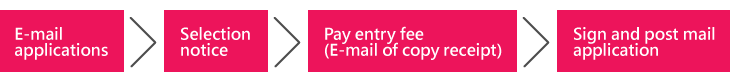 1. 	Each team must first register by e-mail and then wait for the finalist’s notification 	before paying the entry fee. Send the word file (.doc) to the registration e-mail: 	registration@tainan39.com2. 	After receiving a notice of acceptance, teams must pay an entry fee 	of TWD 2000 within three days, and send a copy of the receipt by e-mail. Otherwise, 	the team will lose its qualification to enter the contest. The participants will be 	required to pay the transfer fee at their own expense. The festival can only accept transfer from bank to bank, ‬ATM transfer is not available. All teams must make sure 			that they have received a notice of acceptance before paying the entry fee; 	Payments are non-refundable.Bank information: Bank of Taiwan, Tainan Branch (Bank code: 0040093)Account name: The Culture Bureau of Tainan City Government funds accountAccount number: 0090450941423. 	Print out the entry form and sign it, and then send it by mail to the address below postmarked no later than one week after receiving the notice of acceptance    Envelope addressed to: “Tainan 39 Hour Short Film Contestival”    Mailing address: No. 197, Sec. 1, Fuqian Rd., West Central Dist., Tainan City4. 	For more detailed information please call:Ms. ZhangTel: 06-214-9510Fax: 06-214-5760Ms. TinLing TaiE-mail: registration@tainan39.com (for registration)RegulationsRulesParticipants will gather on Friday, May 24, at 18:30pm. At 21:00 p.m., after the Opening Ceremony, teams draw lots to decide their shooting locations and character. A prop will get announced for all teams. The deadline for submissions is 12:00 p.m. (noon) SHARP! on May 26th at WuYuan Cultural Garden. Films submitted after the deadline, are only eligible for the “Special Jury Prize” and the “Audience Choice Award”. Late entries will get screened if possible. The entry fee cannot be refunded.Festival SiteWuYuan Cultural GardenNo.30, Sec. 2, Minquan Rd., West Central District, Tainan City.Shooting Rules(1) Before the start of the contest, the preparatory work for each team is as follows:Script:		More than one script or draft can be prepared in advance.Crew: 		Recruiting team members: the number of crewmembers is limited to 		10.Equipment: 	Each team is required to use its own equipment(2) All films are required to be shot entirely in Tainan between May, 24th, 21:00p.m. and         May, 26th, 12:00p.m., and include three elements designated by the organizers: one        prop, one location, and one of 10 possible characters.      All films must complete the story design using the designated elements; if any of the         elements or information is missing, the film will not be able to enter the final review      stage, and it will be automatically disqualified. Disqualified films are only eligible for the      “Special Jury Prize” and the “Audience Choice Award”.(A) Prop: 	A prop will get announced on the day of the location lottery. Each film 		must include at least one scene in which the prop can be either clearly 		seen, or is explicitly mentioned in the dialog.(B) Location: 	Each team will draw lots to determine their shooting location in Tainan. 		The shooting location must play a dominant role in the film, which 			means at least one minute of the film must be shot on location. The 		location must be recognizable. The list of the 20 shooting locations will be announced on the contest’s official website before the competition. (C) Character: Each team will draw lots to decide which of 10 characters 				  predetermined by the contest organizers will appear in the film. The 		  actor playing the role must speak at least three lines in the film, or 	  		  else appear in at least one third of the scenes in the film. The 			  character’s occupation can be represented through a costume worn 		  by the character (e.g., a police officer) or through dialog.(D) Credits: 	  In their credits, all films must include the festival logo and mention the 	    	  festival as follows: Shot in Tainan City, Taiwan as part of the “Tainan 39 Hour Short Film Contestival 2013”tainan39.com			Hosted by the Tainan City Government Cultural Affairs Bureau, Audiovisual Support Center and Department of Information and International Relations, Tainan City Government.Download the logo here: tainan39.comSubmission Format(A) Length: 		The total length of the film must not exceed 5 minutes.(B) Dialogue: 	Any dialog in the film must have both Chinese and English subtitles. 			There will be translators to help modify the grammar, but they will not 			be responsible for the full translation.(C) Format: 		Use only a USB 2.0 or 3.0 flash drive when submitting the file. All flash 			drives must be clearly labeled with the team’s registration number. 				Make sure you have a backup copy of your film. 			Teams are responsible to ensure that their movie files play in VLC 				2.0.5 software. Video speed rate should not exceed 16 megabits (16 			Mb/sec). The festival screen’s aspect ratio is 16:9, projection will be in 			1920 x 1080 HD, and submitted films are expected to match this 				format.(D) Music: 		Any single piece of extradiegetic music used in the short film may not 			appear for more than one minute at a time.Submission List1. Film video file.2. Film Stills: Each film must submit 5 film stills (resolution: 300 dpi; size: 20 cm × 20 cm or        above) to use for publishing purposes in the future.3. Purpose or ideas of the making of this short film.RemarksNotes1. 	The main contact person must keep the mobile phone available for the all time 	during the contest.2. 	During the competition period, all team members must wear the festival T-shirts as 	an entry permit for the shooting location.3. 	The competition films involving in the violations of plagiarism, infringement of 		intellectual property rights and etc. The author will have to take full legal 	responsibility.4. 	The organizers have the right to shoot video and photographs of the competition 	process of every team during the event, for documentary and public relations 	production purposes.5. 	During filming, please pay attention to your own safety. Any behavior and actions 	that violate the law are prohibited, and responsibility for such violations must be 	assumed by those involved and not the organizers of this competition.6. 	All submitted films will be shown to the international jury.7. 	By submitting their film, the filmmakers authorize the Tainan 39 Hour Short Film 	Contestival to use their films in their full length or excerpts of it to produce a 	documentary DVD to promote the festival and the City of Tainan in media and 	internet. The filmmakers remain full non-exclusive rights to their films as long as the 	Tainan 39 Hour of Short Film Contestival and its organizers are mentioned in the 	credits.Provisions1. 	This event is open to public, so age-restricted scenes may not be inculded in the 	films. Any film with such scenes will be automatically disqualified from the contest.2. 	No film should use music, photos, or videos that infringe upon or violate copyright 	in any 	way. All participating teams will take full legal responsibility for such 	infringements and violations. In case of violation of theses terms, teams may be 	asked to return the awards and cash award.3. 	If there is damage to public or private property or to personal belongings, or both, 	during the shooting, the team that caused the damage must pay for the liability.4. 	For more information, please refer to the official website, on which you will find all 	the most updated information according to the latest announcements of the 	organizers. ProgramScheduleMay 24 (Friday)18:30 - 19:30 	Registration: All participants must attend19:30 - 20:00 	Explanation of the Rules of the Contest and Notes20:00 - 20:30		Opening Ceremony in General Assembly20:30 - 21:00 	Buffet21:00  		Drawing Lots & Begin of the Contest	May 25 (Saturday)Contest	00:00 - 24:00 In 39 Hours 39 Teams shoot 39 Films all over Tainan ScreeningWuYuan Hall13:30		Made in Taiwan – Independent and Graduation Short Films17:30 		Best of Blitzfilm Festival of German ShortsWuYuan Open-air19:10 			Tainan Fantasies						20:30 			Best of interfilm – Berlin International Short Film FestivalMay 26 (Sunday)Contest11:00 - 12:00  Submit Your Films to the International JuryHeinz Hermanns Chen Sheng-changLiao Pen-junWang TongScreening13:30 - 18:30 		39 Short Films Shot in 39 Hours			19:00 - 20:30 		Awards and Closing Ceremony. All winning teams must have at 				least one representative present to receive the award in person.

			Get a free T-ShirtAnybody attending a screening can check in on the festival’s Facebook site and leave a comment on the film they watched containing the phrase “Tainan 39 Hour Short Film Contestival”.  On Sunday May 26th, the first 100 people who present the organizers with the proof of their check-in on the festival’s Facebook site, will receive a free festival t-shirt. 